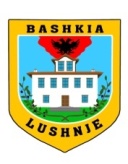 REPUBLIKA E SHQIPERISEBASHKIA LUSHNJE Adresa:Lagjia Kongresi Lushnjes             Tel:+355 35 22139              E-mail:bashkia_lushnje@yahoo.comNr ________Prot  				                                    Lushnje me _____/_____/2016Drejtuar:	Agjencisë së Prokurimit PublikShëtitorja “Dëshmorët e Kombit”, Tiranë.Lenda :      FORMULARI I NJOFTIMIT TE KONTRATESAutoriteti Kontraktor:       Bashkia Lushnje , “Lagjia “Kongresi “ ,Lushnje,  Tel/Fax: 035 2 221 39 , E-mail: bashkia@lushnje.yahoo.com; 	             Adresa e Internetit: www.bashkialushnje.gov.al; Lloji i procedures se prokurimit: “Kerkese  per  Propozim  Elektronike”Objekti i prokurimit: ”Rehabilitimi i  ndertesave te Komunitetit Rom  dhe Egjiptian”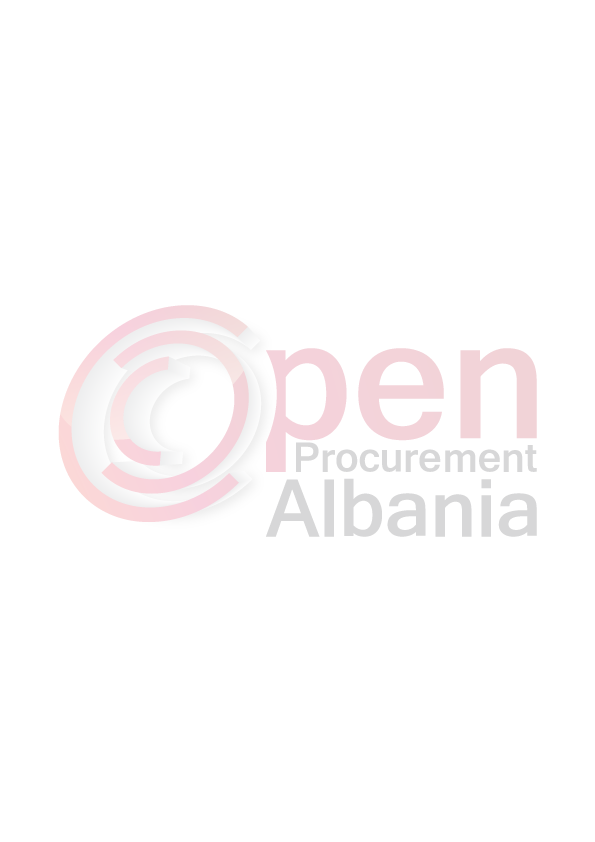 Fondi limit:   7 976 786 ( shtate milion e  nenteqind e shtatedhjete e gjashte mije e   shtateqind e tetedhjete e gjashte)  leke pa tvsh Burimi i financimit:          Buxheti i shtetit (  Ministria e  Zhvillimit Urban )  Investim  X , Shpenzim operativ Afati per kryerjen e punimeve:      65 ( gjashtedhjete e pese  )  dite kalendarike Data e zhvillimit te tenderit: 20.04.2016, ora 09.00, Vendi: Bashkia e Lushnjes.Website i APP-së: www.app.gov.alAfati i fundit per pranimin e dokumentave: 20.04.2016 ora 09.00,Vendi:Bashkia e Lushnjes.Website i APP-së: www.app.gov.alTITULLARI I AUTORITETIT KONTRAKTOR  FATOS TUSHE